БАШКОРТОСТАН РЕСПУБЛИКАҺЫ				РЕСПУБЛИКА БАШКОРТОСТАН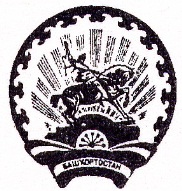 БӘЛӘБӘЙ  РАЙОНЫ МУНИЦИПАЛЬ 				С  О    В  Е   ТРАЙОНЫНЫҢ   ПРИЮТ      КАСАБА				ГОРОДСКОГО ПОСЕЛЕНИЯСОВЕТЫ   КАЛА  БИЛӘМӘҺЕ				ПРИЮТОВСКИЙ ПОССОВЕТ	С О В Е Т Ы						МУНИЦИПАЛЬНОГО РАЙОНА								БЕЛЕБЕЕВСКИЙ РАЙОН452017. Приютово э.к.. Свердлов урамы. 6				452017. р.п.Приютово. ул. Свердлова.6.	тел., факс 7-14-95					                              тел.,факс 7-14-95.               КАРАР							РЕШЕНИЕ   « 11 »  июнь  2019 й.	                         № 462                  « 11 » июня  2019 г.О внесении изменений в решение Совета городского поселения Приютовский поссовет муниципального района Белебеевский район Республики Башкортостан от 25 декабря 2018 года № 412 «О бюджете городского поселения Приютовский поссовет муниципального  района Белебеевский район Республики Башкортостан на 2019 год и на плановый период 2020 и 2021 годов»	Совет городского поселения Приютовский поссоветмуниципального района Белебеевский район Республики Башкортостан  решил:1. Внести в решение Совета городского поселения Приютовский поссовет  муниципального района Белебеевский район Республики Башкортостан от 25 декабря 2018 года №412 «О бюджете городского поселения Приютовский поссовет  муниципального  района Белебеевский район Республики Башкортостан на 2019 год и на плановый период 2020 и 2021 годов»  следующие изменения:1.1. П.1. изложить в следующей редакции:«1) прогнозируемый общий объем доходов бюджета городского поселения Приютовский поссовет   в сумме 74019,1тыс.рублей.2) общий объем расходов бюджета городского поселения Приютовский поссовет   в  сумме 77142,9тыс. рублей;прогнозируемый дефицит бюджета городского поселения Приютовский поссовет   в сумме 3123,8 тыс.рублей. 2. Дополнить пунктом 30:«30.Установить предельный объем муниципального долга городского поселения  на 2019 год в сумме 20992,0 тыс. рублей, на 2020 год в сумме 23274,0 тыс. рублей, на 2021 год в сумме 23512,0 тыс. рублей».Утвердить источники финансирования дефицита бюджета городского поселения Приютовский поссовет муниципального района Белебеевский район Республики Башкортостан согласно приложению №16 к настоящему решению.1.2. в приложении4а) строки:б) дополнить строками и изложить в следующей редакции:1.3.в приложении 5 строки а) строки б) изложить в следующей редакции1.4.приложение 10 изложить в следующей редакции1.5.Приложение12изложить в следующей редакции:1.6.приложение 14 изложить в следующей редакции :		2. Утвердить изменения, вносимые в течение  2019 года в сводную роспись  бюджета городского поселения Приютовский поссовет  муниципального района Белебеевский район Республики Башкортостан.		3. Обнародовать настоящее решение в здании Администрации городского поселения Приютовский поссовет муниципального района Белебеевский район Республики Башкортостан и разместить на официальном сайте городского поселения город Белебей муниципального района Белебеевский район Республики Башкортостан.		4. Контроль за исполнением настоящего решения возложить на постоянную Комиссию Совета по бюджету, налогам, вопросам собственности, использованию земель и природных ресурсов (Ф.В.Шакиров).Председатель Совета                                   						О.В.ХальзовКод бюджетной классификации Российской ФедерацииНаименование кода вида доходов
(группы, подгруппы, статьи, подстатьи,
элемента), подвида доходов, статьи
(подстатьи) классификации операций
сектора государственного управления,
относящихся к доходам бюджетовСумма (тыс. рублей) 123Всего42842,02 00 00000 00 0000 000БЕЗВОЗМЕЗДНЫЕ ПОСТУПЛЕНИЯ857,62 0 2 35118 13 0000 150Субвенции бюджетам поселений на осуществление первичного воинского учета на территориях, где отсутствуют военные комиссариаты857,6Код бюджетной классификации Российской ФедерацииНаименование кода вида доходов
(группы, подгруппы, статьи, подстатьи,
элемента), подвида доходов, статьи
(подстатьи) классификации операций
сектора государственного управления,
относящихся к доходам бюджетовСумма (тыс. рублей) 123Всего74019,12 00 00000 00 0000 000БЕЗВОЗМЕЗДНЫЕ ПОСТУПЛЕНИЯ32034,72 02 00000 00 0000 000БЕЗВОЗМЕЗДНЫЕ ПОСТУПЛЕНИЯ ОТ ДРУГИХ БЮДЖЕТОВ БЮДЖЕТНОЙ СИСТЕМЫ РОССИЙСКОЙ ФЕДЕРАЦИИ2 0 2 35118 13 0000 150Субвенции бюджетам поселений на осуществление первичного воинского учета на территориях, где отсутствуют военные комиссариаты857,62 02 15002 13 0000 150Дотации бюджетам городских поселений на поддержку мер по обеспечению сбалансированности бюджетов340,02 02 49999 13  0000 150Прочие межбюджетные трансферты, передаваемые бюджетам городских поселений30719,62 07 05030 13 0000 150Прочие безвозмездные поступления в бюджеты городских поселений117,5Код бюджетной классификации Российской ФедерацииНаименование кода вида доходов
(группы, подгруппы, статьи, подстатьи,
элемента), подвида доходов, статьи
(подстатьи) классификации операций
сектора государственного управления,
относящихся к доходам бюджетовСумма (тыс. рублей) Сумма (тыс. рублей) Код бюджетной классификации Российской ФедерацииНаименование кода вида доходов
(группы, подгруппы, статьи, подстатьи,
элемента), подвида доходов, статьи
(подстатьи) классификации операций
сектора государственного управления,
относящихся к доходам бюджетов2019 год2020 годКод бюджетной классификации Российской ФедерацииНаименование кода вида доходов
(группы, подгруппы, статьи, подстатьи,
элемента), подвида доходов, статьи
(подстатьи) классификации операций
сектора государственного управления,
относящихся к доходам бюджетовСумма (тыс. рублей) Сумма (тыс. рублей) Код бюджетной классификации Российской ФедерацииНаименование кода вида доходов
(группы, подгруппы, статьи, подстатьи,
элемента), подвида доходов, статьи
(подстатьи) классификации операций
сектора государственного управления,
относящихся к доходам бюджетов2020 год2021 годНаименованиеРзПрЦсрВРСумма (тыс. рублей)НаименованиеРзПрЦсрВРСумма (тыс. рублей)12345ВСЕГО77 142,9ОБЩЕГОСУДАРСТВЕННЫЕ ВОПРОСЫ010010 378,9Функционирование Правительства Российской Федерации, высших исполнительных органов государственной власти субъектов Российской Федерации, местных администраций01049 629,1Муниципальная программа"Совершенствование деятельности Администрации городского поселения Приютовский поссовет муниципального района Белебеевский район Республики Башкортостан010404000000009 889,1Аппараты органов государственной власти Республики Башкортостан010404001020408 643,0Расходы на выплаты персоналу в целях обеспечения выполнения функций государственными (муниципальными) органами, казенными учреждениями, органами управления государственными внебюджетными фондами010404001020401005 989,0Закупка товаров, работ и услуг для государственных (муниципальных) нужд010404001020402001 534,0Социальное обеспечение и иные выплаты населению0104040020204020033,6Иные бюджетные ассигнования01040400102040800100,3Глава местной администрации (исполнительно-распорядительного органа муниципального образования)01040400102080986,1Расходы на выплаты персоналу в целях обеспечения выполнения функций государственными (муниципальными) органами, казенными учреждениями, органами управления государственными внебюджетными фондами01040400102080100986,1Выборы01079900000220200150,0Непрограммые расходы 01079900000220150,0Обеспечение проведения выборов и референдумов010799000002200150,0Закупка товаров, работ и услуг для обеспечения государственных (муниципальных) нужд01079900000220200150,0Резервные фонды01110400107500800110,0Непрограммные расходы01110400107500110,0Резервные фонды местных администраций01110400107500110,0Иные бюджетные ассигнования01110400107500800110,0Другие общегосударственные вопросы01131 100,0Муниципальная программа"Совершенствование деятельности Администрации городского поселения Приютовский поссовет муниципального района Белебеевский район Республики Башкортостан011304000000001 073,0Расходы на выплаты персоналу в целях обеспечения выполнения функций государственными (муниципальными) органами, казенными учреждениями, органами управления государственными внебюджетными фондами0113904,4Расходы на выплаты персоналу в целях обеспечения выполнения функций государственными (муниципальными) органами, казенными учреждениями, органами управления государственными внебюджетными фондами01130400102990100904,4Учреждения в сфере общегосударственного управления0113168,6Закупка товаров, работ и услуг для государственных (муниципальных) нужд01130400102990200168,6Муниципальная программа "Управление имуществом, находящимся в собственности муниципального района Белебеевский район Республики Башкортостан»013120000000027,0Оценка недвижимости, признание прав и регулирование отношений по государственной (муниципальной) собственности0113120000902027,0Закупка товаров, работ и услуг для государственных (муниципальных) нужд011312000090202007,0Закупка товаров, работ и услуг для государственных (муниципальных) нужд0113120000904020020,0Непрограммные расходы9900000000 375,9Прочие выплаты по обязательствам государства0113375,9Иные бюджетные ассигнования01139900092350800375,9НАЦИОНАЛЬНАЯ ОБОРОНА02039900000000857,6Мобилизационная и вневойсковая подготовка0203857,6Непрограммные расходы02039900051180857,6Субвенции на осуществление первичного воинского учета на территориях, где отсутствуют военные комиссариаты02039900051180100823,1Закупка товаров, работ, услуг в сфере информационно-коммуникационных технологий0203990005118020034,5НАЦИОНАЛЬНАЯ БЕЗОПАСНОСТЬ И ПРАВООХРАНИТЕЛЬНАЯ ДЕЯТЕЛЬНОСТЬ0300107,6Защита населения и территории от чрезвычайных ситуаций природного и техногенного характера, гражданская оборона03095,0Муниципальная программа "Снижение рисков и смягчение  последствий  чрезвычайных  ситуаций природного и техногенного характера  в городском поселении Приютовский поссовет муниципального района Белебеевский район Республики Башкортостан»030923000000005,0Подготовка населения и организаций к действиям в чрезвычайной ситуации в мирное и военное время030923000219105,0Закупка товаров, работ и услуг для государственных (муниципальных) нужд030923000219102005,0Обеспечение пожарной безопасности031020,0Муниципальная программа "Пожарная безопасность  в городском поселении Приютовский поссовет муниципального района Белебеевский район Республики Башкортостан »0310160000000020,0Мероприятия по развитию инфраструктуры объектов противопожарной службы0310160002430020,0Закупка товаров, работ и услуг для государственных (муниципальных) нужд0310160002430020020,0Другие вопросы в области национальной безопасности и правоохранительной деятельности0314300002470082,6Мероприятия по профилактике терроризма и экстремизма0314300002470020082,6НАЦИОНАЛЬНАЯ ЭКОНОМИКА040016 529,4Дорожное хозяйство040920016 442,5Муниципальная программа "Развитие автомобильных дорог в городском поселении Приютовввский  поссовет  муниципального района Белебеевский район Республики Башкортостан0409210000000016 442,5Дорожное хозяйство0409210000315016 442,5Закупка товаров, работ и услуг для государственных (муниципальных) нужд0409210000315020011 292,5Капитальные вложения в объекты государственной (муниципальной) собственности040921000S21602005 150,0Другие вопросы в области национальной экономики0412110000000086,9Проведение работ по землеустройству0412110000333076,0Иные безвозмездные и безвозвратные перечисления0412110007400020010,9ЖИЛИЩНО-КОММУНАЛЬНОЕ ХОЗЯЙСТВО050035 401,3Жилищное хозяйство05012001 499,9Муниципальная программа "Модернизация и реформирование жилищно-коммунального хозяйства в городском поселении Приютовский поссовет  муниципального района Белебеевский район Республики Башкортостан"050120000000001 499,9Мероприятия в области жилищного хозяйства0501124,4Закупка товаров, работ и услуг для государственных (муниципальных) нужд05012000003530200124,4Уплата взносов на капитальный ремонт в отношении помещений, находящихся в государственной или муниципальной собственности0501552,5Закупка товаров, работ и услуг для государственных (муниципальных) нужд05012000003610200552,5Государственная поддержка на проведение капитального ремонта общего имущества в многоквартирных домах0501823,0Предоставление субсидий бюджетным, автономным учреждениям и иным некоммерческим организациям05012000098210600823,0Коммунальное хозяйство0502193,0Муниципальная программа «Модернизация и реформирование жилищно-коммунального хозяйства в городском поселении Приютовский поссовет муниципального района Белебеевский район Республики Башкортостан"0502 2000000000193,0Предоставление субсидий бюджетным, автономным учреждениям и иным некоммерческим организациям05022000003560193,0Закупка товаров, работ и услуг для государственных (муниципальных) нужд0502200193,0Благоустройство050333 708,4Муниципальная программа "Модернизация и реформирование жилищно-коммунального хозяйства в городском поселении Приютовский поссовет муниципального района Белебеевский район Республики Башкортостан"0503200000000013 723,4Мероприятия по благоустройству территорий населенных пунктов050320000060506 725,5Закупка товаров, работ и услуг для государственных (муниципальных) нужд050320000060502006 725,5Мероприятия по улучшению систем наружного освещения населенных пунктов Республики Башкортостан050320000S23103 572,0Закупка товаров, работ и услуг для государственных (муниципальных) нужд050320000S23102003 572,0Бюджетные инвестиции в объекты капитального строительства собственности муниципальных образований20000613203 425,9Капитальные вложения в объекты государственной (муниципальной) собственности05032000061320175,4Организация и содержание мест захоронения05032000006400200175,4Мероприятия по закупке техники для жилищно-коммунального хозяйства050320000S22403 250,5Капитальные вложения в объекты государственной (муниципальной) собственности050320000S22404003 250,5Муниципальная программа "Формирование современной городской среды в городском поселении Приютовский поссовет муниципального района Белебеевский район Республики Башкортостанна 2018 -2022 гг."2600000000 19 985,0Реализация проектов по комплексному обустройству дворовых территорий муниципальных образований Республики Башкортостан «Башкирские дворики» за счет средств бюджетов050326102S248112 365,5Закупка товаров, работ и услуг для государственных (муниципальных) нужд20012 365,5Реализация программ формирования современной городской среды0503261F2555507 502,0Закупка товаров, работ и услуг для государственных (муниципальных) нужд2007 502,0Реализация проектов по комплексному обустройству дворовых территорий муниципальных образований Республики Башкортостан «Башкирские дворики» за счет средств, поступивших  от физических лиц050326102S2482117,5Закупка товаров, работ и услуг для государственных (муниципальных) нужд200117,5ДРУГИЕ ВОПРОСЫ В ОБЛАСТИ ОХРАНЫ ОКРУЖАЮЩЕЙ СРЕДЫ060572,4Муниципальная программа «Экология и природные ресурсы» городского поселения Приютовский поссовет муниципального района Белебееевский район Республики Башкортостан0605010000000072,4Мероприятия в области экологии и природопользования060572,4Закупка товаров, работ и услуг для государственных (муниципальных) нужд0605010004120020072,4СОЦИАЛЬНАЯ ПОЛИТИКА100171,0Социальное обеспечение населения1001020000000071,0Муниципальная программа «Социальная поддержка отдельных категорий граждан в городском поселении Приютовский поссовет муниципального района Белебеевский район  Республики Башкортостан»1001020007400071,0Меры социальной поддержки и социальные выплаты отдельным категориям граждан, установленные решениями органов местного самоуправления1001020007400050071,0СРЕДСТВА МАССОВОЙ ИНФОРМАЦИИ12020700000000145,0Муниципальная программа "Обеспечение информационной открытости органов местного самоуправления в  муниципальном районе Белебеевский район Республики Башкортостан»12020700000000145,0Периодическая печать и издательство12020700064450145,0Закупка товаров, работ и услуг для государственных (муниципальных) нужд12020700064450200 145,0МЕЖБЮДЖЕТНЫЕ ТРАНСФЕРТЫ ОБЩЕГО ХАРАКТЕРА БЮДЖЕТАМ БЮДЖЕТНОЙ СИСТЕМЫ РОССИЙСКОЙ ФЕДЕРАЦИИ1400 140000000013579,70Прочие межбюджетные трансферты общего характера140313579,70Муниципальная программа "Управление муниципальными финансами муниципального района Белебеевский район Республики Башкортостан"0900000000013579,70Иные безвозмездные и безвозвратные перечисления14030920007400013579,70Межбюджетные трансферты140309200074000 20013579,70НаименованиеЦсрВРСумма (тыс. рублей)НаименованиеЦсрВРСумма (тыс. рублей)1234ВСЕГО77142,9Муниципальная программа"Совершенствование деятельности Администрации городского поселения Приютовский поссовет  муниципального района Белебеевский район Республики Башкортостан04000000008 643,0Аппараты органов государственной власти Республики Башкортостан04000020407 656,9Расходы на выплаты персоналу в целях обеспечения выполнения функций государственными (муниципальными) органами, казенными учреждениями, органами управления государственными внебюджетными фондами04000020401005 989,0Закупка товаров, работ и услуг для государственных (муниципальных) нужд04000020402001 534,0Социальное обеспечение и иные выплаты населению040020204020033,6Иные бюджетные ассигнования0400002040800100,3Глава местной администрации (исполнительно-распорядительного органа муниципального образования)0400002080986,1Расходы на выплаты персоналу в целях обеспечения выполнения функций государственными (муниципальными) органами, казенными учреждениями, органами управления государственными внебюджетными фондами0400002080100986,1Выборы9900000220200150,0Непрограммые расходы 9900000220150,0Обеспечение проведения выборов и референдумов99000002200150,0Закупка товаров, работ и услуг для обеспечения государственных (муниципальных) нужд9900000220200150,0Резервные фонды0400107500800110,0Непрограммные расходы0400107500110,0Резервные фонды местных администраций0400107500110,0Иные бюджетные ассигнования0400107500800110,0Муниципальная программа"Совершенствование деятельности Администрации городского поселения Приютовский поссовет  муниципального района Белебеевский район Республики Башкортостан04000000001 073,0Расходы на выплаты персоналу в целях обеспечения выполнения функций государственными (муниципальными) органами, казенными учреждениями, органами управления государственными внебюджетными фондами0400002990100904,4Закупка товаров, работ и услуг для государственных (муниципальных) нужд0400002990200168,6Муниципальная программа "Снижение рисков и смягчение  последствий  чрезвычайных  ситуаций природного и техногенного характера  в городском поселении Приютовский поссовет муниципального района Белебеевский район Республики Башкортостан»23000000005,0Закупка товаров, работ и услуг для государственных (муниципальных) нужд23000219202005,0Муниципальная программа "Пожарная безопасность  в городском поселении Приютовский поссовет муниципального района Белебеевский район Республики Башкортостан »160000000020,0Закупка товаров, работ и услуг для государственных (муниципальных) нужд160002430020020,0Муниципальная программа "Модернизация и реформирование жилищно-коммунального хозяйства в городском поселении Приютовский поссовет муниципального района Белебеевский район Республики Башкортостан"200000353035401,3Мероприятия в области жилищного хозяйства2000003530124,4Закупка товаров, работ и услуг для государственных (муниципальных) нужд2000003530200124,4Закупка товаров, работ и услуг для государственных (муниципальных) нужд2000003610552,5Иные бюджетные ассигнования2000003610200552,5Закупка товаров, работ и услуг для государственных (муниципальных) нужд2000003560193,0Закупка товаров, работ и услуг для государственных (муниципальных) нужд2000003560200193,0Мероприятия по благоустройству территорий населенных пунктов20000060506 725,5Закупка товаров, работ и услуг для государственных (муниципальных) нужд20000060502006 725,5 Государственная поддержка на проведение капитального ремонта общего имущества в многоквартирных домах2000098210823,0 Предоставление субсидий бюджетным, автономным учреждениям и иным некоммерческим организациям2000098210600823,0Мероприятия по улучшению систем наружного освещения населенных пунктов Республики Башкортостан20000S23103 572,0Закупка товаров, работ и услуг для государственных (муниципальных) нужд20000S23103 572,0Бюджетные инвестиции в объекты капитального строительства собственности муниципальных образований20000613203 425,9Капитальные вложения в объекты государственной (муниципальной) собственности2000061320175,4Организация и содержание мест захоронения2000006400175,4Мероприятия по закупке техники для жилищно-коммунального хозяйства20000S22403 250,5Капитальные вложения в объекты государственной (муниципальной) собственности20000S22403 250,5Муниципальная программа "Формирование современной городской среды в городском поселении Приютовский поссовет муниципального района Белебеевский район Республики Башкортостанна 2018 -2022 гг."19 985,0Реализация проектов по комплексному обустройству дворовых территорий муниципальных образований Республики Башкортостан «Башкирские дворики» за счет средств бюджетов26102S248112 365,5Закупка товаров, работ и услуг для государственных (муниципальных) нужд20012 365,5Реализация программ формирования современной городской среды261F2555507 502,0Закупка товаров, работ и услуг для государственных (муниципальных) нужд2007 502,0Реализация проектов по комплексному обустройству дворовых территорий муниципальных образований Республики Башкортостан «Башкирские дворики» за счет средств, поступивших  от физических лиц26102S2482117,5Закупка товаров, работ и услуг для государственных (муниципальных) нужд200117,5Муниципальная программа "Развитие автомобильных дорог в городском поселении Приютовский поссовет муниципального района Белебеевский район Республики Башкортостан»210000000016 442,5Муниципальная программа "Развитие автомобильных дорог в городском поселении город Белебей муниципального района Белебеевский район Республики Башкортостан210000315016 442,5Закупка товаров, работ и услуг для государственных (муниципальных) нужд   210000315020011 292,5Капитальные вложения в объекты государственной (муниципальной) собственности21000S21602005 150,0Другие вопросы в области национальной экономики110000000086,9Проведение работ по землеустройству110000333076,0Иные безвозмездные и безвозвратные перечисления110007400020010,9Муниципальная программа «Социальная поддержка отдельных категорий граждан в городском поселении Приютовский поссовет муниципального района Белебеевский район  Республики Башкортостан»020000000071,0Финансирование расходов на содержание органов местного самоуправления поселений (в части выплаты доплат к государственной пенсии за выслугу лет на муниципальной службе020010745050071,0Муниципальная программа "Обеспечение информационной открытости органов местного самоуправления в  муниципальном районе Белебеевский район Республики Башкортостан»0700000000145,0Учреждение печатного средства массовой информации для опубликования муниципальных правовых актов, обсуждения проектов муниципальных правовых актов по вопросам местного значения, доведения до сведения жителей муниципального образования официальной информации о социально-экономическом и культурном развитии муниципального образования, о развитии его общественной инфраструктуры и иной официальной информации0700064450200145,0Непрограммные расходы990000000013 579,7Иные безвозмездные и безвозвратные перечисления200740000050013 579,7НаименованиеВедомствоЦсрВРСумма (тыс. рублей)1234ВСЕГО77142,9Муниципальная программа"Совершенствование деятельности Администрации городского поселения Приютовский поссовет  муниципального района Белебеевский район Республики Башкортостан79104000000008 643,0Аппараты органов государственной власти Республики Башкортостан79104000020407 656,9Расходы на выплаты персоналу в целях обеспечения выполнения функций государственными (муниципальными) органами, казенными учреждениями, органами управления государственными внебюджетными фондами04000020401005 989,0Закупка товаров, работ и услуг для государственных (муниципальных) нужд79104000020402001 534,0Социальное обеспечение и иные выплаты населению791040020204020033,6Иные бюджетные ассигнования7910400002040800100,3Глава местной администрации (исполнительно-распорядительного органа муниципального образования)7910400002080986,1Расходы на выплаты персоналу в целях обеспечения выполнения функций государственными (муниципальными) органами, казенными учреждениями, органами управления государственными внебюджетными фондами7910400002080100986,1Выборы7919900000220200150,0Непрограммые расходы 7919900000220150,0Обеспечение проведения выборов и референдумов79199000002200150,0Закупка товаров, работ и услуг для обеспечения государственных (муниципальных) нужд7919900000220200150,0Резервные фонды7910400107500800110,0Непрограммные расходы7910400107500110,0Резервные фонды местных администраций7910400107500110,0Иные бюджетные ассигнования7910400107500800110,0Муниципальная программа«Совершенствование деятельности Администрации городского поселения Приютовский поссовет  муниципального района Белебеевский район Республики Башкортостан»79104000000001 073,0Расходы на выплаты персоналу в целях обеспечения выполнения функций государственными (муниципальными) органами, казенными учреждениями, органами управления государственными внебюджетными фондами7910400002990100904,4Закупка товаров, работ и услуг для государственных (муниципальных) нужд7910400002990200168,6Муниципальная программа "Снижение рисков и смягчение  последствий  чрезвычайных  ситуаций природного и техногенного характера  в городском поселении Приютовский поссовет муниципального района Белебеевский район Республики Башкортостан»79123000000005,0Закупка товаров, работ и услуг для государственных (муниципальных) нужд79123000219202005,0Муниципальная программа "Пожарная безопасность  в городском поселении Приютовский поссовет муниципального района Белебеевский район Республики Башкортостан »791160000000020,0Закупка товаров, работ и услуг для государственных (муниципальных) нужд791160002430020020,0Муниципальная программа "Модернизация и реформирование жилищно-коммунального хозяйства в городском поселении Приютовский поссовет муниципального района Белебеевский район Республики Башкортостан"79120000035307 595,4Мероприятия в области жилищного хозяйства7912000003530200124,4Закупка товаров, работ и услуг для государственных (муниципальных) нужд7912000003610552,5Иные бюджетные ассигнования7912000003610200552,5Закупка товаров, работ и услуг для государственных (муниципальных) нужд7912000003560193,0Закупка товаров, работ и услуг для государственных (муниципальных) нужд7912000003560200193,0Мероприятия по благоустройству территорий населенных пунктов79120000060506 725,5Закупка товаров, работ и услуг для государственных (муниципальных) нужд79120000060502006 725,5 Государственная поддержка на проведение капитального ремонта общего имущества в многоквартирных домах 7912000098210823,0 Предоставление субсидий бюджетным, автономным учреждениям и иным некоммерческим организациям7912000098210600823,0Мероприятия по улучшению систем наружного освещения населенных пунктов Республики Башкортостан79120000S23103 572,0Закупка товаров, работ и услуг для государственных (муниципальных) нужд79120000S23103 572,0Бюджетные инвестиции в объекты капитального строительства собственности муниципальных образований79120000613203 425,9Капитальные вложения в объекты государственной (муниципальной) собственности7912000061320175,4Организация и содержание мест захоронения7912000006400175,4Мероприятия по закупке техники для жилищно-коммунального хозяйства79120000S22403 250,5Капитальные вложения в объекты государственной (муниципальной) собственности79120000S22403 250,5Муниципальная программа "Формирование современной городской среды в городском поселении Приютовский поссовет муниципального района Белебеевский район Республики Башкортостанна 2018 -2022 гг."79119 985,0Реализация проектов по комплексному обустройству дворовых территорий муниципальных образований Республики Башкортостан «Башкирские дворики» за счет средств бюджетов79126102S248112 365,5Закупка товаров, работ и услуг для государственных (муниципальных) нужд79120012 365,5Реализация программ формирования современной городской среды791261F2555507 502,0Закупка товаров, работ и услуг для государственных (муниципальных) нужд7912007 502,0Реализация проектов по комплексному обустройству дворовых территорий муниципальных образований Республики Башкортостан «Башкирские дворики» за счет средств, поступивших  от физических лиц79126102S2482117,5Закупка товаров, работ и услуг для государственных (муниципальных) нужд791200117,5Муниципальная программа "Развитие автомобильных дорог в городском поселении Приютовский поссовет муниципального района Белебеевский район Республики Башкортостан791210000000016 442,5Муниципальная программа "Развитие автомобильных дорог в городском поселении город Белебей муниципального района Белебеевский район Республики Башкортостан791040916 442,5Закупка товаров, работ и услуг для государственных (муниципальных) нужд791040920011 292,5Капитальные вложения в объекты государственной (муниципальной) собственности79104092005 150,0Другие вопросы в области национальной экономики791041286,9Проведение работ по землеустройству791041276,0Иные безвозмездные и безвозвратные перечисления791041220010,9Муниципальная программа «Социальная поддержка отдельных категорий граждан в городском поселении Приютовский поссовет муниципального района Белебеевский район  Республики Башкортостан»791020000000071,0Финансирование расходов на содержание органов местного самоуправления поселений (в части выплаты доплат к государственной пенсии за выслугу лет на муниципальной службе791020010745050071,0Муниципальная программа "Обеспечение информационной открытости органов местного самоуправления в  муниципальном районе Белебеевский район Республики Башкортостан7910700000000145,0Учреждение печатного средства массовой информации для опубликования муниципальных правовых актов, обсуждения проектов муниципальных правовых актов по вопросам местного значения, доведения до сведения жителей муниципального образования официальной информации о социально-экономическом и культурном развитии муниципального образования, о развитии его общественной инфраструктуры и иной официальной информации7910700064450200145,0Непрограммные расходы791990000000013 579,7Иные безвозмездные и безвозвратные перечисления791200740000050013 579,7Приложение 16Приложение 16Приложение 16к решению Совета городского поселения Приютовский поссоветк решению Совета городского поселения Приютовский поссоветк решению Совета городского поселения Приютовский поссоветмуниципального района Белебеевский район Республики Башкортостанмуниципального района Белебеевский район Республики Башкортостанмуниципального района Белебеевский район Республики Башкортостанот 11 июня 2019г. № 462от 11 июня 2019г. № 462от 11 июня 2019г. № 462о внесении изменений в решение Совета городского поселенияПриютовский поссовет муниципального района Белебеевский район Республики Башкортостан от 25 декабря 2018 года№ 412 «О бюджете городского поселения Приютовский поссовет муниципального  района Белебеевский район Республики Башкортостан на 2019 год и на плановый период 2020 и 2021 гг.о внесении изменений в решение Совета городского поселенияПриютовский поссовет муниципального района Белебеевский район Республики Башкортостан от 25 декабря 2018 года№ 412 «О бюджете городского поселения Приютовский поссовет муниципального  района Белебеевский район Республики Башкортостан на 2019 год и на плановый период 2020 и 2021 гг.о внесении изменений в решение Совета городского поселенияПриютовский поссовет муниципального района Белебеевский район Республики Башкортостан от 25 декабря 2018 года№ 412 «О бюджете городского поселения Приютовский поссовет муниципального  района Белебеевский район Республики Башкортостан на 2019 год и на плановый период 2020 и 2021 гг.Источники  финансирования  дефицита бюджетагородского поселения Приютовский поссовет муниципального района Белебеевский район Республики Башкортостан на 2019 годИсточники  финансирования  дефицита бюджетагородского поселения Приютовский поссовет муниципального района Белебеевский район Республики Башкортостан на 2019 годИсточники  финансирования  дефицита бюджетагородского поселения Приютовский поссовет муниципального района Белебеевский район Республики Башкортостан на 2019 годКод бюджетной классификации Российской ФедерацииНаименование кода бюджетной  классификации Сумма, (тыс.рублей)01 00 00 00 00 0000 000Источники  внутреннего финансирования дефицитов  бюджетов3124,001 05 00 00 00 0000 000Изменение остатков  средств на счетах по учету средств бюджета3124,0Итого источников финансирования дефицита бюджетаИтого источников финансирования дефицита бюджета3124,0